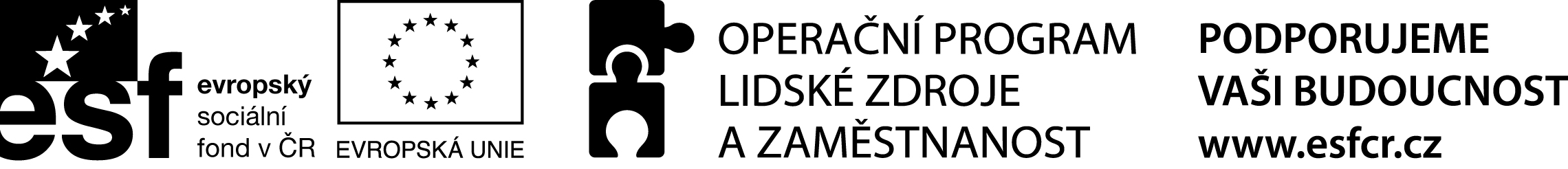 Zápis z jednání realizačního týmu ke KA 3 „Systém odborné spolupráce v oblasti prevence“ ze dne 20.5.2014Přítomni: viz. prezenční listinaProgram: 1/ Prevence kriminality v rámci ORP Jilemnice                2/ Analýza současné situaci v oblasti prevence                3/ Upřesnění struktury databáze kontaktů                4/ DiskuseAd 1) Členové realizačního týmu si vymezili stávající partnery v rámci prevence kriminality, dle jejich současné praxe.Ad 2) Pro tvorbu „Strategie prevence“ je nezbytné zmapovat současný stav v rámci prevence, realizační tým provede analýzu dle jednotlivých spolupracujících orgánů a organizací.Ad 3) Realizační tým se domluvil na přesné struktuře nově vznikající databáze kontaktů.Ad 4)Byly domluveny termíny schůzek s jednotlivými pracovnicemi SPOD.Další porada celého realizačního týmu bude 24.6.2014.V Jilemnici 21.5.2014                                                                                Zapsala :  Mgr. J. Vébrová	          Projekt „Standardizace OSPOD v Jilemnici“	Registrační číslo: CZ.1.04/3.1.03/C2.00061	(doba trvání projektu: 1.2.2014 – 30.6.2015)Tento projekt je financován z ESF prostřednictvím Operačního programu Lidské zdroje a zaměstnanosta státního rozpočtu ČR